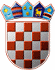            REPUBLIKA HRVATSKA
KRAPINSKO-ZAGORSKA ŽUPANIJA         Povjerenstvo za prodaju vozila u vlasništvu Krapinsko-zagorske županijeKLASA: 406-01/20-01/10URBROJ: 2140/01-07-21-11Krapina,  22. veljače 2021.Na temelju ponovljenog javnog natječaja za prodaju službenog vozila u vlasništvu Krapinsko-zagorske županije KLASA: 406-01/20-01/10 URBROJ: 2140/01-02-21-9, od 3. veljače 2021., Povjerenstvo za prodaju vozila u vlasništvu Krapinsko-zagorske županije objavljujeOBAVIJESTo javnom otvaranju ponudaJavno otvaranje ponuda pristiglih na ponovljeni javni natječaj za prodaju službenog vozila u vlasništvu Krapinsko-zagorske županije (Daewoo Lanos 1.4, godine proizvodnje 1998.) KLASA: 406-01/20-01/10 URBROJ: 2140/01-02-21-9, od 3. veljače 2021., objavljen dana 4. veljače 2021., na službenim mrežnim stranicama Krapinsko-zagorske županije i oglasnoj ploči Županije, provest će se dana 26. veljače 2021. godine (petak) u 8:00 sati,u zgradi Krapinsko-zagorske županije u Krapini, Magistratska ulica 1,dvorana za sastanke, 3. kat.																															               ČLAN POVJERENSTVA                                                                                                     Petar Matko, dipl. iur.